Wielkopolski Urząd Wojewódzki w Poznaniu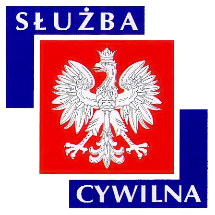 Ogłoszenie o naborze z dnia 28 grudnia 2018 r.WYMIAR ETATU: 1 STANOWISKA: 1 Dyrektor Generalny poszukuje kandydatów\kandydatek na stanowisko:starszy specjalistado spraw: obsługi programów Ministra Rodziny, Pracy i Polityki Społecznej oraz ustawowych zadań wojewody z zakresu nieodpłatnej pomocy prawnej oraz edukacji prawnejw Wydziale Polityki Społecznej WUW w Poznaniu nr ref. 215/18MIEJSCE WYKONYWANIA PRACY:PoznańADRES URZĘDU:Al. Niepodległości 16/18 
61-713 Poznań WARUNKI PRACY• praca administracyjno-biurowa z wykorzystaniem komputera oraz urządzeń biurowych 
• zadania wykonywane w siedzibie oraz poza siedzibą Urzędu 
• obsługa poczty oraz wykonywanie czynności archiwizacyjnych 
• konieczność poruszania się po Urzędzie w celu przekazania lub odebrania dokumentów 
• stanowisko pracy znajduje się na VII piętrze budynku biurowego 
• budynek wyposażony w windy osobowe, klatka schodowa o szerokości 140 cm, korytarz biurowy o szerokości 200 cm 
• drzwi wejściowe do pokoi biurowych o szerokości 70 cm 
• stanowisko pracy wyposażone w meble biurowe dostosowane do wymagań określonych dla stanowisk administracyjno - biurowych 
• praca przy monitorze ekranowym powyżej 4 godzin na dobę 
• pomieszczenia higieniczno-sanitarne w budynku nieprzystosowane dla osób niepełnosprawnych 
• budynek posiada podjazd dla osób niepełnosprawnych 

Pracownikom oferujemy: 
• stabilne zatrudnienie na podstawie umowy o pracę 
• dodatek stażowy 
• dodatkowe wynagrodzenie roczne 
• nagrody wypłacane z funduszu nagród uzależnione od osiąganych wyników pracy 
• możliwość podnoszenia kwalifikacji i rozwoju zawodowego (szkolenia w oparciu o indywidualny program rozwoju zawodowego, możliwość dofinansowania do studiów podyplomowych i kursów językowych) 
• dofinansowanie wypoczynku oraz różnych form aktywności kulturalno-oświatowej i sportowo-rekreacyjnej w ramach zakładowego funduszu świadczeń socjalnych 
• możliwość skorzystania z atrakcyjnej oferty ubezpieczenia grupowego 
• pracę w siedzibie Urzędu położonej w dogodnej lokalizacji w centrum miasta 
• ruchomy system czasu pracy ZAKRES ZADAŃweryfikacja formalna i merytoryczna ofert składanych przez podmioty uprawnione w ramach programów Ministra Rodziny, Pracy i Polityki Społecznej ze szczególnym uwzględnieniem wniosków składanych w ramach resortowego programu rozwoju instytucji opieki nad dziećmi w wieku do lat 3prowadzenie listy organizacji pozarządowych uprawnionych do prowadzenia punktów nieodpłatnej pomocy prawnej oraz edukacji prawnej na obszarze województwawspółpraca z Ministrem Sprawiedliwości oraz jednostkami samorządu terytorialnego w zakresie przekazywania zbiorczych informacji o wykonaniu zadań z zakresu nieodpłatnej pomocy prawnej, świadczeniu nieodpłatnego poradnictwa obywatelskiego oraz edukacji prawnejprzygotowywanie umów m.in. z podmiotami pozarządowymi, jednostkami samorządu terytorialnego, osobami fizycznymi i prawnymi, które uzyskały dotacje w ramach programów ogłaszanych przez Wojewodę Wielkopolskiego oraz Ministra Rodziny, Pracy i Polityki Społecznejnadzorowanie realizacji programu z zakresu rozwoju instytucji opieki nad dziećmi w wieku do lat 3 w województwie oraz monitorowanie ciągłości realizacji zadań finansowanych w ramach programuanaliza i gromadzenie sprawozdań z zakresu opieki nad dziećmi w wieku do lat 3; dokonywanie podsumowań, wykazów, analiz na potrzeby Wydziału jak i przekazywanie ich na wniosek ministrowi właściwemu do spraw rodziny w wersji elektronicznej, z zastosowaniem systemu teleinformatycznegowspółdziałanie z Ministerstwem Rodziny, Pracy i Polityki Społecznej i Ministerstwem Finansów przy opracowywaniu, realizacji i finansowaniu programów oraz z Oddziałem Budżetu i Analiz Urzędu w zakresie analizowania, planowania i zabezpieczania środków z budżetu Wojewody w zakresie realizowanych zadańopracowywanie odpowiedzi na zapytania, wnioski i zgłoszenia jednostek samorządu terytorialnego oraz podmiotów pozarządowych w zakresie zadań Oddziału WYMAGANIA NIEZBĘDNEwykształcenie: wyższe prawnicze lub administracyjne znajomość ustaw i innych aktów prawnych z zakresu wykonywanych zadań, w tym m.in. Kodeksu postępowania administracyjnego, ustawy o nieodpłatnej pomocy prawnej oraz edukacji prawnej, ustawy o opiece nad dziećmi w wieku do lat 3, ustawy o pomocy społecznej, ustawy o finansach publicznych, ustawy o działalności pożytku publicznego i o wolontariaciebiegła znajomość obsługi komputera (pakiet MS Office)umiejętność skutecznej komunikacjiodporność na stresdobra organizacja pracyumiejętność pracy w zespoleposiadanie obywatelstwa polskiegokorzystanie z pełni praw publicznychnieskazanie prawomocnym wyrokiem za umyślne przestępstwo lub umyślne przestępstwo skarboweWYMAGANIA DODATKOWEdoświadczenie zawodowe: 1 rok w jednostkach sektora finansów publicznych doświadczenie w pracy na samodzielnym stanowiskuDOKUMENTY I OŚWIADCZENIA NIEZBĘDNEŻyciorys/CV i list motywacyjnyKopie dokumentów potwierdzających spełnienie wymagania niezbędnego w zakresie wykształceniaOświadczenie o zapoznaniu się z informacją o prywatności zamieszczoną na stronie UrzęduOświadczenie o posiadaniu obywatelstwa polskiego albo kopia dokumentu potwierdzającego posiadanie polskiego obywatelstwaOświadczenie o korzystaniu z pełni praw publicznychOświadczenie o nieskazaniu prawomocnym wyrokiem za umyślne przestępstwo lub umyślne przestępstwo skarboweDOKUMENTY I OŚWIADCZENIA DODATKOWEkopia dokumentu potwierdzającego niepełnosprawność - w przypadku kandydatek/kandydatów, zamierzających skorzystać z pierwszeństwa w zatrudnieniu w przypadku, gdy znajdą się w gronie najlepszych kandydatek/kandydatówTERMINY I MIEJSCE SKŁADANIA DOKUMENTÓWDokumenty należy złożyć do: 08 stycznia 2019 r.Decyduje data: stempla pocztowego / osobistego dostarczenia oferty do urzęduMiejsce składania dokumentów:
Wielkopolski Urząd Wojewódzki w Poznaniu 
Al. Niepodległości 16/18 
61-713 Poznań 
Punkt Informacyjny w holu Urzędu 
(z podaniem w ofercie nr ref. 215/18) DANE OSOBOWE - KLAUZULA INFORMACYJNAInformacja o prywatności (zgodnie z Ogólnym Rozporządzeniem o Ochronie Danych Osobowych z dnia 27 kwietnia 2016 r.) zamieszczona została na stronie internetowej WUW pod adresem: www.poznan.uw.gov.pl/oferty-pracyINNE INFORMACJE:W miesiącu poprzedzającym datę upublicznienia ogłoszenia wskaźnik zatrudnienia osób niepełnosprawnych w urzędzie, w rozumieniu przepisów o rehabilitacji zawodowej i społecznej oraz zatrudnianiu osób niepełnosprawnych, nie wynosi co najmniej 6%.Osoba zatrudniona na ww. stanowisku, zgodnie z art. 78 ust. 4 Ustawy z dnia 21 listopada 2008 r. o służbie cywilnej, nie może łączyć zatrudnienia w służbie cywilnej z mandatem radnego. Do składania ofert zachęcamy również osoby niepełnosprawne. 
Wzór wymaganych oświadczeń zamieszczony jest pod adresem: 
www.poznan.uw.gov.pl/sites/default/files/zalaczniki/wzor_oswiadczen_-_nabory.pdf 
Oświadczenia należy opatrzyć odręcznym podpisem wraz z datą. 
Kandydaci zakwalifikowani do kolejnych etapów naboru zostaną powiadomieni o ich terminie telefonicznie, drogą elektroniczną lub pocztową. 
Wyniki naboru opublikowane będą po zakończeniu naboru w BIP KPRM, BIP WUW oraz w siedzibie Urzędu. 
Oferty osób niezatrudnionych zostaną zniszczone po upływie 3 miesięcy od dnia zakończenia naboru. Proponowane wynagrodzenie zasadnicze brutto: 2700-2800 zł. 
Dodatkowe informacje, w tym o kolejnych etapach naboru, można uzyskać pod nr tel. 61 854 19 91, 61 854 11 87. 
Nasz urząd jest pracodawcą równych szans i wszystkie aplikacje są rozważane z równą uwagą bez względu na płeć, wiek, niepełnosprawność, rasę, narodowość, przekonania polityczne, przynależność związkową, pochodzenie etniczne, wyznanie, orientacje seksualną czy też jakąkolwiek inną cechę prawnie chronioną. Autor: Marcin Kowalski